சுந்தரமூர்த்தி நாயனார்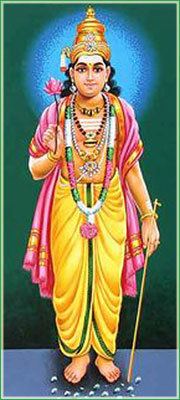 சுந்தரமூர்த்தி நாயனார் என்பவர் சைவசமயத்தில் போற்றப்படும் சமயக்குரவர் நால்வரில் ஒருவரும், அறுபத்து மூன்று நாயன்மாரில் ஒருவரும் ஆவார்.  இவர் புத்தூரில் திருமணம் செய்துகொள்ள இருந்தபோது சிவபெருமான் கிழவனாக சென்று தடுத்தார். பின்பு சுந்தரரின் பிறவி நோக்கம் சிவபெருமானை புகழ்ந்து பாடுவது என புரியவைத்தார். இதனை தடுத்தாட்கொள்ளுதல் என சைவர்கள் கூறுகிறார்கள். இவர் இறைவன் மீது பல தலங்களுக்குச் சென்று பாடியுள்ளார். திருமணத்தினை தடுத்து சுந்தரரை அழைத்துவந்த சிவபெருமானே பரவையார், சங்கிலியார் என்ற பெண்களை திருமணம் செய்துவைத்தார். இவர் வாழ்ந்தது கி. பி. எட்டாம் நூற்றாண்டு.  இவர் பாடிய தேவாரங்கள் 7 ஆம் திருமுறையில் சேர்க்கப்பட்டுள்ளன.சுந்தரமூர்த்தி நாயனார் பாடிய பாடல்களை சுந்தரர் தேவாரம் என்று அழைக்கின்றனர். இப்பாடல்களை பன்னிரு திருமுறைகளிலும், தேவாரத்திலும் இணைத்துள்ளார்கள்.சுந்தரர் அருளிய திருப்பதிகங்களை ’திருப்பாட்டு’ என்று அழைப்பது மரபு. இவர் அருளியவை முப்பத்து எண்ணாயிரம் அவற்றில் கிடைத்த பதிகங்கள் 101. சுந்தரர் வரலாறுசுந்தரமூர்த்தி நாயானார் திருமுனைப்பாடி நாட்டிலுள்ள திருநாவலூர் எனும் ஊரில் சடையனார் - இசைஞானியார் தம்பதியினருக்கு மகனாகப் பிறந்தார். இவர் ஆதி சைவர் எனும் குலத்தினை சேர்ந்தவர்.. இவரது இயற்பெயர் நம்பியாரூரன் என்பதாகும். இவருடைய அழகினைக் கண்டு சிவபெருமானே சுந்தரர் என்று அழைத்தமையால், அப்பெயரிலேயே அறியப்படுகிறார். சுந்தரர் சிறுவயதில் தெருவில் விளையாடிக் கொண்டிருந்தபோது, திருமுனைப்பாடி அரசர் நரசிங்கமுனையரையர் கண்டார். சிறுவன் சுந்தரனை அரண்மனைக்கு அழைத்துச் சென்று இளவரசனைப் போல அனைத்துக் கலைகளையும் கற்றுத் தந்தார். தடுத்தாட்கொள்ளல்மணப்பருவம் அடைந்தபோது சுந்தரருக்கு புத்தூரில் உள்ள சடங்கவி சிவாச்சாரியாரின் மகளை திருமணம் செய்ய ஏற்பாடு செய்யப்பட்டது. மணநாளன்று முதியவர் ஒருவர் வடிவில் அங்கு வந்த இறைவன், சுந்தரருடைய பாட்டனார் எழுதிக் கொடுத்ததாகச் சொல்லப்பட்ட ஒரு ஓலையைக் காட்டிச் சுந்தரரும், அவர் வழித்தோன்றல்களும் தனக்கு அடிமை என்றார். திருமணம் தடைப்பட, சுந்தரரை அழைத்துக்கொண்டு கோயிலுள் நுழைந்த வயோதிகர் திடீரென மறைந்தார். இறைவனே வந்து தன்னைத் தடுத்தாட் கொண்டதை உணர்ந்த சுந்தரர், "பித்தா பிறை சூடி" என்ற தமது முதல் தேவாரப் பதிகத்தைப் பாடித் துதித்தார். பாடல்களின் மூலமாக இறைவனை தம்முடைய நண்பராக்கிக் கொண்டார். சிவத் தலங்கள் தோறும் சென்று தேவாரப் பதிகங்கள் பாடி இறைவனைப் பணிந்தார். இறைவனைத் தமது தோழனாகக் கருதித் தமக்குத் தேவையானவற்றை எல்லாம் கேட்டுப் பெற்றுக்கொண்டார். திருமணங்கள்திருவாரூரில் பரவையார் என்றொரு அழகிய பெண் இருந்தார். அவர் பதியிலார் குலத்தினைச் சேர்ந்தவர். சுந்தரர் அப்பெண்ணைக் கண்டு காதல் கொண்டு திருமணம் செய்து கொண்டார். சில காலத்திற்குப் பின்பு திருவொற்றியூருக்கு வந்தவர், அங்கு 'ஞாயிறு' என்ற ஊரில் வேளாளர் ஒருவரின் மகளான 'சங்கிலியார்' எனும் அழகிய பெண்ணைக் கண்டு காதல் கொண்டார். சுந்தரரின் நண்பனான சிவபெருமான் அவருக்காகத் தூது சென்று, திருமணத்தினை நடத்திவைத்தார்.சிவபெருமான் செயல்அரசரான சேரமான் பெருமாள் இவருக்கு நண்பராயிருந்தார்.இறைவனும் இவர் மற்றொருவரிடம் பொருள் பெற அனுமதித்ததில்லை.சேரமான் பெருமானை இவர் சந்தித்து திரும்பும் போது, அம்மன்னர் பொன்,பொருள்,மணியிழைகள், ஆடைகள் போன்ற பல பொருட்களையும் இவருடன் அனுப்பி வைத்தார். திருமுருகன்பூண்டியில், இறைவன் அவற்றை எல்லாம் தமது பூதகணங்களை வேடர்களாக மாற்றி அவர்களைக் கொண்டு பறித்துக் கொண்டார். சுந்தரர் ’கொடுகு வெஞ்சிலை வடுகவேடுவர்....’ எனத்துவங்கும் பதிகம் பாடி இறைவனிடம் இருந்து பொருட்களைத் திரும்பப் பெற்றுக் கொண்டார். முக்திசுந்தரர் தனது 18 ஆவது வயதில் சிவனடி சேர அடைந்திட பதிகம் பாடினார். சிவபெருமான் வெள்ளை யானை சுந்தருக்கு அனுப்ப, அதில் ஏறி கைலாயம் சென்றார். அங்கிருந்த சிவனும் பார்வதியும் வரவேற்று முக்தியளித்தனர்.அற்புதங்கள்செங்கற்களைப் பொன்னாகப் பெற்றுக் கொண்டதுகாவிரியாறு பிரிந்து வழிவிடச் செய்தது.வெள்ளை யானையில் ஏறி திருக்கைலாசத்திற்கு எழுந்தருளியது. குருபூசைசுந்தரமூர்த்தி நாயனாருக்கு ஒவ்வொரு ஆண்டும் ஆடி மாதம் சுவாதி நட்சத்திரத்தில் குருபூசை சிவாலயங்களில் கொண்டாடப்படுகிறது. ஓம் ஸ்ரீ சுந்தரரே போற்றி!!!எழுதியவர்ரா. ஹரி சங்கர்